Deanery ReportsJanuary 2022ARCADIA DEANERY ACTIVITY REPORTJANUARY 2022St. Mary, GalesvilleRebecca Harris, PCCW PresidentSt. Mary’s Catholic Church in Galesville hosted our first Rosary Rally October 16 in front of our church before the Saturday afternoon mass.  We had a nice turnout for our first Rosary Rally.  We also hosted a bake sale that weekend that was a wonderful success.  A Soup Supper was held in November and featured Father Antony’s cooking in addition to our usual menu.  Our Advent Charitable work was for the Galesville Elementary school.  We collected snack items for students who cannot bring their own and collected money to use for emergency clothing for the students.  On December 11th we joined St. Bartholomew in Trempealeau to host a joint bake/candy sale and raffle that was held in St. Bart’s hall. This was our first joint event and a nice way to connect with our “sister church.”  Goodies that were left from our church members were sold at the weekend masses.St. Bartholomew, TrempealeauMary Leavitt/Kay Richtman, PCCW Co-PresidentsThis Christmas season our PCCW was very active.  We had a Christmas Cookie and Candy Sale the middle of December.  We were joined by our sister parish St. Mary's Galesville.  It was a fun venture while both parishes raised money for kitchen repairs.  It was nice to get to know some of their parishioners and to appreciate each other's ideas. Everything went well and we hope to do this again. We had several missions this Christmas.  The first one was gifts for the Trempealeau County Health Care Center in Whitehall.  Many books, calendars, hats, socks, toiletries, throws and candy were donated along with a monetary donation.  Our other mission consisted of adopting a needy family for Christmas.  We had two families this year. One was a young couple with a young child that has special needs.  The other was a family of seven with high school age children and a 4-month-old.  We were able to fulfill their wish lists of needy gifts for each of the families. It is rewarding to meet those we help out and see how much they appreciate our help. Our parishioners always go over and above when it comes to giving to the needy. PCCW hosted the Christmas Ecumenical Advent Gathering with the ladies from the Lutheran and Methodist Parishes in Trempealeau.  It was a fun night getting together with our neighbors.St. Boniface,WaumandeeMary Hildebrand/Karen Pronschinske PCCW  Co-PresidentsOctober- St. Ann & St. Bernadette groups provided cookies, cider, and bottled water for a social after 4:30 mass.November- St. Cecelia & St. Gerard groups provided cookies & hot apple cider for social after 4:30 mass.   Set-up the Giving Tree.December - Made treat bags for the children at St. Boniface for St. Nicholas Day.Honorary member, Darlene Slaby hosted our December meeting with a Christmas potluck gathering.  We wrote out Christmas cards and mailed to our honorary members.Bagged up the gifts from the Giving Tree for pick-up.St. Lawrence, AlmaJoette Gillette, President(May thru Dec 2021)Year round we continue to give gift cards and prayer shawls to persons having health issues.May "Mother's Day" had Rainbow Roses available for free will offering with monies collected donated to Right to Life.June "Father's Day" on June 18th, we baked cookies that were available on Father's Day for a free will offering with monies donated to Right to Life.July donated $100 toward food for St. John's 1st Sunday of the month suppers that are available to all area residents.Aug 2nd - PCCW ladies indoor picnic with dish to pass, games and prizes.Aug. 22nd - Breakfast Social after 8 a.m. Mass serving muffinsSept 19th - Sunday Brunch following 8 a.m. Mass serving muffinsOct. 4th - Short PCCW meeting & Girl's Night Out with pizza, brownies and good old fashioned visitingOct. 17th - PCCW assisting with Tri-Parish fundraiser for repairs to Fountain City parish rectory.November purchased a new vestment for Father Doss, a set of cruets and five new corporal cloths for the altar.Dec. 1st - Met with local church representatives to schedule a calendar of Ecumenical events which have not been held due to COVID.Dec. 6th - Short PCCW Mtg. & played Christmas Bingo with prizes and snacksDec. - PCCW purchased battery candles for Christmas decoratingDec. - PCCW member supplied Giving Tree gifts for approx. 40 requestsDec. 8th - Noon Mass - PCCW held a soup,sandwich & bars luncheon following Mass. Free will offering.Quilters finished 55 quilts for year 2021.  Donationg to the following: Chippewa Falls Nursing Home, Veterans Home, Tomah Veterans Home, St. Michaels Assisted Living Home, Buffalo County WIC Program, Western Dairyland, Parish High School Gradutes, New born babies in parish and others in parish & area in need (ex. Home Fires)We continue to serve funeral lunches as needed at the parish.SS.Peter & Paul, IndependenceJanell Halama, PCCW PresidentThese are the activities this year:  Baptism baskets, Confirmation reception, funeral dinners, provide missalettes for local nursing homes,helped to fund various requests from the parish,i.e.school kitchen, purchase Bibles for 8th grade Catholic school graduates, gifts for graduating high school seniors, provide treats for St. Nicholas Day at the Catholic school, donations for humanitarian organizations locally and internationally, Christmas gifts to our parish staffHoly Famiy, Arcadia - No reportSt. Bridgets-Ettrick - No reportSacred Heart-Pine Creek - No reportImmaculate Conception-Fountain City- No reportSt. Ansgar -Blair - No reportDURAND DEANERY COUNCIL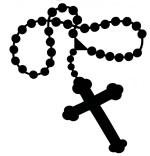 	OF CATHOLIC WOMEN (DDCCW) January 2022Dean:  Very Reverend David Olson (St. Francis, Ellsworth)St. Joseph’s PCCW, ArkansawLinda Lieffring, presidentSt. Mary’s Altar & Rosary Society, Big RiverApril Merta, presidentSt. Luke’s Altar Society, BoycevilleTerry Mohn, presidentSt. Mary’s PCCW, DurandTiffany Garner, presidentSt Henry’s PCCW, Eau GalleMarge Briggs, presidentWe did not meet in October but at our November meeting we discussed our Christmas plans for the upcoming weeks.Watermark Mission was sponsoring a family for Christmas and our group decided to contribute to that cause. We were able to provide gifts and other items. One of our members had been working on the construction of quilts from remnants we found from a long-ago quilting group from the parish. They turned out beautifully and we were happy to include them with the contributions for the family. We also discussed the annual cookies for shut ins that we do every year. At our December meeting we were able to provide over 30 bins of cookies that were to be delivered to various care centers or homes. It is nice to be able to keep in touch with those parishioners we do not see very often. It was decided that our officers from previous years will keep their same positions as we had not had a lot of activities and our list of volunteers for these positions are few. St Henrys will be holding their annual Springfest on April 24th, 2022. Lynette Wagenbach and her group of volunteers are working on this project. We are planning on having a dinner served at that time in addition to raffles and other fun activities. Watermark will also be having their Annual Breakfast Fundraiser on February 12th and tickets will be available by calling Gary Asher at 715-283-4451.St. Francis Altar Society, EllsworthBarb Leier, presidentSacred Heart PCCW, ElmwoodAnna Crownhart, presidentWe put up the Christmas decorations and Christmas trees in church and will be taking them down this Sunday.Holy Rosary PCCW, LimaSara Mack, presidentSt. Joseph’s PCCW, MenomonieRita Ulesich, presidentOur last general meeting for the year was October 27th.  At that meeting we installed the new officers for the year, and we are grateful to have a complete slate for this year 2022.  The Budget was approved.  Over the past year, we lost 18 of our PCCW members.  We are in the process of updating our membership list, as well as working on forming a funeral chairman group.  Due to the virus, our activities have once again been curtailed.  Christmas gifts were presented to our pastor.Sacred Heart PCCW, MondoviKathy Herfel, presidentWe’ve been operating quite normally since October.  No word yet on how our church will function with the continuing pandemic.  Our ladies put together gift baskets for Sacred Heart staff and shut-ins.  Masses were said for the American Lutheran Home and the HomePlace assisted living facility residents.  Father Emmanuel went home to Ghana for a month and Father Bosco (former pastor) is here from India for the month of January.  Our ladies decorated the church beautifully for Christmas.  We made a monetary donation to a parish family who lost everything in a fire in December.St. John’s PCCW, Plum CitySuzie Brunner, presidentSt. John's has been busy with fellowship, providing donuts and coffee after Masses.We had several ladies make Christmas cookies and created trays for 20 elderly parishioners. We included fruit and “Plum City dollars”.   A group of parishioners volunteered to deliver them with holiday greetings. We also helped with a Christmas party for CCD. In addition, we made 300 sugar cookies, frosted them, and gave them out at the Christmas Masses.St. Joseph’s, Prescott (no active CCW)Sacred Heart PCCW, Spring ValleyBeth Ingli, president*Working with Options for Women in River Falls with supply donations each month. * We've held two potluck lunches after Sunday Mass in October and November.* We still have our PCCW cookbooks for sale* We successfully packed 86 Boxes of Joy last month. Elmwood parish participated in it this year with us.* Planning a Right to Life Breakfast for January 30th.* We are working with the Spring Valley KC's on the Cross Catholic Outreach Food Packing program in which we will pack 40,000 meals on March 5th. We've raised $10,000 through fundraising to hold this event.* The annual St. Pat's Dinner will be held on Sunday March 13th in Spring Valley.* Our officers are remaining the same for this year- we don't have a Vice President however.* We are continuing to send the Seminarians from our Diocese birthday cards with a $10 Subway gift card in it.St Olaf PCCW 
Report: 3rd 2021 
December 27th, 2021 
We contribute & also have 2 teams that work at Community Table. Each team works a shift 
every other month. 
Our ladies served 2 funeral luncheons since Oct 2021. 
Men’s Club held their 2 Fish Fry’s since October – they were drive thru only. 
St Olaf sponsored Beacon House in December – food was dropped off only due to COVID19. 
St Olaf staffs 3 days at Sojourner House each month. 
The PCCW held a Christmas Bake Sale in December. 
Deborah Sundblad 
President 
St Olaf’s PCCW 
EAU CLAIRE DEANERY QUATERLY REPORTS
JANUARY 2022
St. Raymond of Penafort PCCW Events
We set up an advent religious items sale table.
We had our yearly Tree for Angel Tags for the Salvation Army.
We set out Christmas Cards to the homebound.
We gave our annual Christmas Gifts to our Priests.

We continued our annual $1,000.00 sponsorship of the Obrero family at Casa Hogar.
Merry Christmas and Happy New Year
ClaireReport October 1, 2021 through January 1, 2022 
Monthly Meeting 
We were able to have an in-person meeting on December 2, 2022, we had 21 women present. Several new people were in attendance. We held our September through November meetings via ZOOM since Covid was still active in our community. We hold our meetings on the first Thursday of each month. We have someone who calls the ladies as they register in the parish, they are informed of the PCCW meetings and different activities. She also invited the new members to her home for a small get-together this fall. 
Registrations for the 2021-2022 Year 
We have 117 ladies registered as of December. 
Enrolled Members 
Due to Covid we are going to enroll any new members from this previous and current year in the spring of 2022. 
Fundraisers 
Bake Sale 

We had a bake sale with Christmas items such as rosettes, krumkake, pizzelles, and sandbakkels. This was done via pre-orders and picked up after the December 11th & 12th weekend Masses. We made over $1700 on this project. 
Items We Do On an As Needed Basis 
Send get-well cards with spiritual bouquets to parishioners in the hospital, clean the church and call new woman who join the parish. We clean the pews in church about three times a year but the past few months a couple of ladies have worked especially hard in cleaning the floor around the pews. 
Donations given by PCCW from October through December, 2021 
We have donated monies to the St. Francis Indian Mission, Stand in the Light Memory Choir, Family Promise, Literacy Volunteers, Project Milk, Water for Life, Madonna Fund and to the St. James School to help pay for their staff refrigerator. We also remembered our parish staff with a homemade Christmas card and monetary gift.  
DCCW Collection 
We will have this collection in the spring of 2022. Special Projects 
Thanksgiving Prayer Service 
Except for last year, we have an annual prayer service with the Good Shepherd Lutheran Church. We alternate which church it is held at. It was St. James turn this year and the ladies served refreshments after the service. It was so nice to share this event with our neighboring church. 
Poinsettia Delivery 
Besides having the Bake Sale in December we also delivered poinsettias, candy and cookies to over 80 of our elderly members of St. James on December 10th & 11th. On December 9th and 10th the gathering space was a very busy place, both days there were ladies busy with filling boxes with the bake sale items and on Friday there were several ladies getting the poinsettias ready to be delivered. A few of the ladies met prior to this and made homemade Christmas cards to be sent with the plants. This project was not only a way to reach out to the elderly parishioners but it also brought together a lot of women working to make this project very special. 
Mother Theresa Group 
Mother Theresa group is very instrumental in organizing different social concern activities in the parish. We had a parish food drive, collected waterproof mittens for the ECASD, we collected gloves and socks for adults, we have been helping with the Habitat for Humanity project in Eau Claire and we continue to support the 
refugees from Afghan. We are checking out how we can help with the Sleep in Heavenly Pence project. 
Mass for the Deceased PCCW 
A Mass was said in memory of the deceased members of the PCCW on November 14th. There were many members in attendance. 
Red Cross Blood Mobile 
St. James held a blood mobile on November 1st and 6 ladies helped with this event. 
Eau Claire Community 
Several of the ladies are involved in serving food at the Beacon House (the parish serves 28 meals a year), Community Table (one of the PCCW small groups serves once a month, September through May) and Sojourner House, (the parish groups serve the 3rd Thursday and 4th and 5th Friday of the month, each group consist of several PCCW ladies). Some of our ladies have also been helping at Dove West Healthcare on 
weekends signing in visitors. 
Crafters Group 
On the weekend of October 8th & 9th the group met to make different crafts. A fee is charged for this event and the money is used to buy food for a meal at the Sojourner House. 
Collection of Christmas Lights 
We have been collecting worn out lights for recycling. 
PCCW Small Group 
Due to Covid most of the groups have not been meeting. A couple have met in small groups or have kept in contact via telephone. We have some new small groups getting together for Bible studies and things like that. 
We unite in purpose, direction and action in religious, social and economic fields.
Officers for 2021-2022 
President Linda Langer 715-834-6095 
Vice President Jan Legge 715-835- 8563 jan.l@att.net Secretary Sharon Bussard 715-379-5542 sbuzz2304@gmail.com 
Treasurer Sally Julson 715-835-1304 julsonb@charter.net 
St. Joseph Elk Mound Report
• Sent Poinsettia's to the homebound and a Special Mass for two of our lady parishioners
• Participated in the Box of Joy again this year and sent out 38 boxes plus a box 8.3 x 11 x 12 full of other items that we didn't have boxes for. We were the pickup location for our area but other parishes did not participate this year. Our cost was $342.00 for $9.00 per box.
• The Deanery held their meeting at Hangar 54. Our Dean Fr. Kurzynski and around 13 of our members were able to join us. Meal was covered by our treasury. This was in appreciation for their work throughout the year.
• PCCW Christmas party, with games supplied by each of the four circles with prizes.
St, Barbara, St. Ruth, and St. Theresa circles did a Soup and Chili feed along with a Silent Auction and a Bake Sale and made over $1300.00
• St. Mary's circle did a Scandinavian Bake Sale and brought in $480.00
• All Circle Christmas party was Jan 8th and we had 38 ladies in attendance, Father Tim, and two husbands for a total of 41. Cost was $12.00 per person, Lovely lunch and then we played Bingo, and everyone received a prize.
• 2 funerals in January
• Started back up with the CCD classes
• Mass on Wednesday, December 8th instead of Class, students were asked to attend.
• Wednesday, December 15 was Reconciliation with help Fr. Peter Kieffer from Regis. All students and teachers along with other parishioners made it through.
• Pastoral/Finance Council Christmas gifts for Father Tim.
• PCCW Christmas gifts for Fr. Tim.
Submitted by Julie Brindle Past President of ECDCCWRICHLAND CENTER DEANERY ACTIVITY REPORT ---January 2022Our deanery parishes continue to be active. We held an in person fall assembly at St. Mary’s Parish in Viroqua on November 13, 2021. Susan Tully spoke on the border crisis from a Catholic perspective. Diocesan President Melanie Frei also spoke and stated that we as members should help all women. Seventeen members and two guests were present for our assembly. PARISH ACTIVITIES St. Anthony---Cazenovia by Patti Braun The parish held an auction in September. The women of the PCCW helped to decorate the church for Christmas. Due to the elderly population and Covid, the PCCW has not been meeting. St. Aloysius---Hillsboro by Karen Urban 29 fruit baskets were filled and delivered to the homebound for Christmas. Members of the Altar Society also helped St. Jerome’s Parish in Wonewoc with their Italian Dinner night. The women also provided a lunch and helped with decorating the church for Christmas and will provide a lunch when decorations are taken down. St. Mary’s---Keysville by Debbie Lord The annual Thanksgiving Ecumenical Service with Willow Valley Methodist Church was cancelled due to Covid. We did however, continue our donation of food and money for our local food pantry. On December 11th we had our annual Christmas Cookie Benefit. We raised $1,205 which will go to Casa Hogar for our sponsored child. On December 18th our parish was one of the many across the nation who sponsored “Wreaths Across America” to remember and honor our veterans. The annual Baby Shower for Baby Jesus was held from December 24th- January 9th. This is a benefit for women in crisis pregnancies and provides clothing, baby supplies and monetary donations. To-go donuts were provided after mas on January 2nd. Hopefully will resume regular coffee and donuts in the spring. Sacred Heart---Lone Rock by Donna Mulholland Our parish is slowly trying to get back to normal. In October we made a profit of $1100 on a chili/potato soup supper. In December we made a cash donation to the Lone rock Food Pantry, and the Spring Green and Richland Center nursing homes. We continue to support our student from the agency that we had before. We had a Christmas Potluck with a gift exchange for those who wished to participate. Father Nathan entertained us with music and singing. We had a great musician help with the Christmas Eve Mass. Ted Frank, son of Florian and Dorothy Frank led us in singing and worship. We are planning a chili and chicken noodle supper for January 18th. St. Mary’s---Richland Center by Judy Barnicle We met in October and November, not December, so no Christmas celebrations! The St. Mary’s PCCW held a silent auction, Chinese raffle, and bake sale at the Parish Festival on October 9th. Attendance was low but we made $1200. We picked out $350 worth of book fair books for the St. Mary’s School teachers’ wish lists. Our scholarship application was sent out to all the area schools and is due March 1st. One of our members makes handmade cars and she will be sending them out to the homebound members. $350 was set aside for our Boots for Kids program. Teachers will let us know if there is a need to purchase boots. $300 was sent to Pine Valley nursing home for any haircuts that may be needed by residents. As few members did a deep cleaning of the church the beginning of December to prepare for painting. A decision was made and approved to have a soup/sandwich supper after Ash Wednesday service on March 2nd open to the entire community. Since the PCCW does not meet again until March 7th, circle leaders will meet to make preparations. St. Mary’s---Viroqua by Joyce Humfeld Our parish held a very successful carry out only fall turkey dinner was held on October 20th serving 706 meals. Members of our parish helped with the Viroqua Thanksgiving Day community dinner by roasting turkeys, baking pies, and helping prepare and serve on Thanksgiving Day. Our PCCW provided Advent and Christmas activities for the youth to take home. We also had candy cane treats with the meaning of the candy cane. Gift cards and candy were given to the mass servers as a Christmas gift. A collection of “Toys for Tots” and gifts for the local nursing homes were collected with a huge response. The PCCW held a Christmas tea to celebrate the season. Poinsettias and cards were sent to the homebound at Christmas. Our quilting group provided quilts for the Toys for Tots, Catholic Charities and others. We plan to provide Lent and Easter activities for the youth. We also plan to remember the homebound and nursing homes with valentines. We will meet in February to plan our budget and activities for the year. St. Jerome’s---Wonewoc by Sondra Gorius The Altar Society hosted and Italian Dinner night with an abundance of wonderful dishes, desserts, win and beer on Nov.6th. We had a silent auction, which goes over nicely and an auction for the children that they enjoy. We maybe had 50-60 people in attendance and a great time was had by all. We switched our holiday baskets from strictly for the shut-in, to anyone who is 80 or over. In the past we have made traditional baskets. Last year we made baskets with some treats and a gift card good for gas or groceries. With input from an Altar Society member who is the caretaker for her husband, we changed again to having Father Bauer say two Holy Masses for the couple or individual. A great idea that was well received! We continue to host donuts on the first Sunday of the month and to cover adoration time at St. Theresa’s Chapel PEATomah Deanery Report – January 15, 2022Queen of Apostle - Tomah-Warrens We have been meeting monthly and enjoying everyone's fellowship.  Funeral luncheons and monthly Coffee Socials are proceeding well.  We sponsored a lovely presentation by our own Kathy Flatoff to our community.  She spoke about her work in Kenya among the poorest of the poor.  It was an enlightening experience and we were very grateful.  Kathy also spoke to our ladies at our Annual Christmas Meeting (Party).  At that time we also played games and had a lovely cookie swap.  We are looking forward to a beautiful New Year with some community outreach plans and a busy summer school schedule.   Nicole Foat, reporting.Guardian Angels Parish - St. Joseph - Black River Falls~ PCCW Monthly Meetings we’re held September through December
~ The ladies continue to take care of the needs of the church
~ Altar and Pew cleaning regularly
~ Fall shrubs and flower beds were cleaned up outside around the church and parish center
~ Donation was made to the Saint John’s Church Thanksgiving Supper
~ The Box of Joy Drive was a big success
~ Food is collected and donated to the local food shelf ~ Ladies decorated The Alter and Church for Christmas
~ Nativity Scene was set up outdoor.
~ Christmas gift given to Father Emmanuel
~ Funeral Mass and Luncheon was held for a deceased PCCW member
~ Masses held/said for all deceased PCCW members
~ 2022 calendars were purchased for all members of the Parish
~ Sponsorship of overseas girl’s education
~ Currently working on updating lists for funeral workers and are updating our funeral lunch menu.
*** unfortunately we spent money advertising for our annual cookie stroll and then due to the uptick in local COVID cases the ladies decided to cancel the Cookie Stroll. An ER doctor and parish member sent a thank you to the office for our decision to cancel, as they were experiencing large amounts of admitted patients and the area hospitals were not excepting transfers, so they appreciated our decision). ** On a thankful note parishioners have been making no bake sale donations to our PCCW.
Pam Antonelli, reporting.Our Lady of the Lake – Germantown* We had our last mtg of 2021 in October. Because of many snowbirds and rural weather we will not meet until    April 2022. We lost six active members this past year to relocation from this area or deaths. *We did Christmas memorials to assist with beautification of our church for Christmas.*We provided gifts for our Father, Deacon, Servers, and Organist.  *We received a donation from the Community Closet to assist us with our work.  Shirley Larson, reporting.Guardian Angels Parish - St. Kevin- Melrose*October - Rosary rally held *November - Basket out for Casa Hogar used glasses and how to make glass cases from potholders*December – * Decorated the inside and outside of Church for Christmas    -Father was given a Christmas gift of money from the PCCW    -PCCW Christmas Social - Ladies were brought together for the Christmas Social           Everyone brought items and money donations for young mothers and infants at Apple    Pregnancy. Volunteers delivered the needed items.    -The Cookie Stroll was canceled and became a monetary donation event    -The PCCW delivered Christmas flowers and visited with shut-ins    -Purchased calendars for parishioners*PCCW continues to have Masses said for the PCCW ladies who have health problems, and sends cards and bulletins to those who moved to assisted living or to another city.We are hoping to have our first meeting in January since 2019!  Diane Andraska, reporting.  St. Michael' the Archangel – Indian Creek1. Researched buying used Stations of the Cross, new stations of the cross (very pricey!), and searched various types of frames to frame the old Stations of the Cross.2. Decided upon one of the Knights of Columbus to make frames and frame the old stations. He did a beautiful job, adding a small cross and the Roman numerals at the top of each as well.3. Assisted in measuring and hanging the finished Stations of the Cross.4. Picked up sticks and branches in the church parking lot and on both driveways following our big storm.5. Held a Chinese raffle the early part of December with parish members donating everything from hand-crafted items to purchased items, money donations, etc. This was held in conjunction with our annual CCD student/teachers' Christmas cookie social. In all we netted $1,196 for our PCCW.6. Decorated the church for Christmas and cleaned prior to Christmas.7. Sent a Christmas card and gift of money to each of our shut-ins and elderly widowed people.Therese Schuh, Co-President of St. Michael's, Indian Creek, reportingSt. Patrick – SpartaSt. Patrick's in Sparta has been trying to get back on track post Covid isolation.  We made financial contributions to a number of local charities (The Sparta Ecumenical Food Pantry, the Sparta Community Christmas dinner, St. Clare's Free Clinic are 3 of them).  On December 4 we sponsored an Advent Morning of Prayer.  Our pastor, Father Berns, was our speaker/facilitator, and it was well attended.  We served a light breakfast and a luncheon and accepted free will offerings.  We were able to donate the proceeds to Catholic Charities (over $200.00).  We have hosted several funeral luncheons and the choir that sings for funerals (many are PCCW members) is available, upon request.  We have also initiated an "Honor Delegation" of PCCW members who sit together for funerals of parish women as a sign of respect.  The delegates wear blue scarves which were purchased from the National Council's store and donated to our organization.  Happy New Year to all.I plan to be in Texas for the rest of January and possibly February.  Please send any communication to Jayme Bahl (co-chair), Mary Hoeft (secretary) or Maureen Richardson (treasurer).  Rita Verkler, reportingSt. John the Baptist - Summit Ridge All has been very quiet here on the ridge.  The PCCW once again purchased Sunday Missals for each family. Meetings will resume in March. The Saturday after the 2nd Tuesday after the 8PM mass.                       Shari Cumming, reporting.
St. Mary’s - Lyndon StationAt St Mary's in Lyndon Station we have been busy with our bakeless bake sale - monies raised were used for the shut in bags for members of our church that are homebound, candy for Santa and making a donation to our local elementary school for needs of the classrooms.  We also had our Christmas brunch in December and it was nice to have some social time in the church basement.  We have been doing some funeral dinners.  Hoping to get a fundraiser going sometime soon.Linda Lochner, reporting Nativity of the Blessed Virgin Mary - CashtonThe Nativity of the Blessed Virgin Mary PCCW of St. Mary's Ridge has held 2 days of creation where the women of our parish and sister parishes are invited to bring project to work on and have fellowship.  We have also held two Sunday Brunches. Our church also hosted the Sacred Heart School Christmas Program. Ann Klinkner, reporting.  St. Augustine - NorwalkDuring the last couple months we have hosted a brunch for the Catholic Order of Foresters that served around 50 individuals. We also participated in helping with our Community Thanksgiving Dinner that is free to anyone who wishes to join. Joint effort is put in by many different organizations in our community. Patricia Doll, reporting
Mary I. Murray WoodsTomah Deanery President